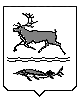 МУНИЦИПАЛЬНОЕ ОБРАЗОВАНИЕ «СЕЛЬСКОЕ ПОСЕЛЕНИЕ КАРАУЛ»ТАЙМЫРСКОГО ДОЛГАНО-НЕНЕЦКОГО МУНИЦИПАЛЬНОГО РАЙОНАКАРАУЛЬСКИЙ СЕЛЬСКИЙ СОВЕТ ДЕПУТАТОВРЕШЕНИЕот «21» февраля 2013г.            				                        № 500О гарантиях и компенсациях для лиц, проживающих в районах Крайнего Севера и работающих в организациях, финансируемых за счет средств бюджета сельского поселения Караул Таймырского Долгано-Ненецкого муниципального района Красноярского края(в ред. Решения Караульского сельского Совета депутатов от 26.11.2015 г. № 706, от 29.11.2016 г. № 779, от 16.11.2018 № 952, от 14.06.2019г. №996, от 26.06.2020г. №1067, от 01.02.2023 № 1206)В соответствии с Федеральными законами от 6 октября 2003 года № 131-ФЗ "Об общих принципах организации местного самоуправления в Российской Федерации", от 19 февраля 1993 года № 4520-1 (ред. от 22 августа 2004 года) "О государственных гарантиях и компенсациях для лиц, работающих и проживающих в районах Крайнего Севера и приравненных к ним местностях", Трудовым кодексом Российской Федерации от 30 декабря 2001 года № 197-ФЗ, в соответствии с Уставом муниципального образования «Сельское поселение Караул», Караульский сельский Совет депутатов:РЕШИЛ:1. Гарантии и компенсации для лиц, являющихся работниками организаций, финансируемых из бюджета муниципального образования сельское поселение Караул Таймырского Долгано-Ненецкого муниципального района Красноярского края, членов их семей, а также для лиц, получающих пособия, стипендии и компенсации за счет средств бюджета поселения являются расходными обязательствами муниципального образования сельское поселение Караул Таймырского Долгано-Ненецкого муниципального района Красноярского края.2. Лицам, работающим в организациях, финансируемых из бюджета сельского поселения Караул, в том числе лицам, замещающим муниципальные должности, а также лицам, получающим пособия, стипендии и компенсации за счет средств бюджета поселения, устанавливаются следующие гарантии и компенсации:2.1. Районный коэффициент для расчета заработной платы, а также пособий, стипендий и компенсаций выплачиваемых за счет средств бюджета поселения, равный 1,8;К заработной плате работников организаций, финансируемых за счет средств бюджета поселения применяется процентная надбавка к заработной плате за стаж работы в районах Крайнего Севера и приравненных к ним местностях в размере не более 80 процентов, рассчитанная в порядке, установленном законодательством Российской Федерации.2.1.1. Работникам учреждений в возрасте до 30 лет, прожившим на территории Таймырского Долгано-Ненецкого муниципального района не менее 5 лет и заключившим после 01 января 2005 года трудовые договоры с учреждениями, финансируемыми из бюджета сельского поселения Караул, в том числе лицам, замещающим муниципальные должности, устанавливается компенсационная выплата в виде надбавки к заработной плате (северная надбавка молодым работникам). Северная надбавка молодым работникам устанавливается в размере 80 % с первого дня  работы в указанных учреждениях без учета районного коэффициента и процентной надбавки за стаж в районах Крайнего Севера и приравненных к ним местностях.Северная надбавка молодым работникам уменьшается пропорционально размеру процентной надбавки за стаж работы в районах Крайнего Севера и приравненных к ним местностях, предусмотренной статьей 317 Трудового кодекса Российской Федерации, установленной в порядке, предусмотренном Постановлением Совета министров РСФСР от 22.10.1990 года № 458 «Об упорядочении компенсации гражданам, проживающим в районах Крайнего Севера.2.2. Лица, работающие в организациях, финансируемых из бюджета поселения, расположенных в районах Крайнего Севера, имеют право на оплачиваемый один раз в два года проезд к месту использования отпуска в пределах территории Российской Федерации и обратно любым видом транспорта, в том числе личным (за исключением такси), а также на оплату стоимости провоза багажа весом до 30 килограммов или в количестве одного багажного места весом не более 30 килограммов) к месту использования отпуска и от места использования отпуска.Оплата стоимости проезда работника личным транспортом к месту использования отпуска и обратно производится по наименьшей стоимости проезда кратчайшим путем.Организации, финансируемые из бюджета поселения оплачивают работнику в установленном порядке стоимость проезда к месту проведения отпуска и обратно неработающих членов семьи работника, а также стоимость провоза ими багажа, независимо от времени использования отпуска самим работником.Оплата стоимости проезда к месту использования отпуска (отдыха) и обратно работника и неработающих членов его семьи производится перед отъездом в отпуск, исходя из примерной стоимости проезда. Окончательный расчет с работником производится по возвращении работника (неработающих членов его семьи) из отпуска в срок, не превышающий 30 календарных дней с даты предоставления работником отчета о произведенных расходах, на основании заявления работника о проведении окончательного расчета по проезду и предоставленных билетов и (или) других документов, подтверждающих произведенные расходы.Данные выплаты являются целевыми и не суммируются в случае, если работник своевременно не воспользовался предоставленным ему правом на оплату стоимости проезда и провоза багажа.Указанные гарантии и компенсации предоставляются работнику только по основному месту работы.Лица, имеющие право на оплачиваемый один раз в два года проезд к месту использования отпуска и обратно, могут воспользоваться им при выезде к месту использования отпуска по беременности и родам и уходу за ребенком до 3-х лет.2.3. Лицам, заключившим трудовые договоры о работе в организациях, расположенных в районах Крайнего Севера, финансируемых из бюджета поселения и прибывшим в соответствии с этими договорами из другой местности, за счет средств организаций предоставляются следующие гарантии и компенсации:- единовременное пособие в размере двух должностных окладов (месячных тарифных ставок) и единовременное пособие на каждого прибывающего с ним члена его семьи в размере половины должностного оклада (половины месячной тарифной ставки) работника;- оплата стоимости проезда работника и членов его семьи в пределах территории Российской Федерации по фактическим расходам, а также стоимости провоза багажа не свыше пяти тонн на семью по фактическим расходам, но не свыше тарифов, предусмотренных для перевозки железнодорожным, речным, морским транспортом;- оплачиваемый отпуск продолжительностью семь календарных дней для обустройства на новом месте.Право на оплату стоимости проезда и стоимости провоза багажа работника и членов его семьи сохраняется в течение одного года со дня заключения работником трудового договора в данной организации.Гарантии и компенсации, предусмотренные настоящим пунктом, предоставляются работнику только по основному месту работы.2.4. Организации, финансируемые из бюджета поселения, имеют право на компенсацию расходов, направленных на оплату стоимости переезда к новому месту жительства в другую местность в пределах территории Российской Федерации в связи с расторжением трудового договора по любым основаниям (в том числе в случае смерти работника), за исключением увольнения за виновные действия, произведенных до и (или) после расторжения трудового договора.При этом, право требования возмещения произведенных расходов по оплате стоимости проезда и провоза багажа возникает у работника со дня расторжения трудового договора и сохраняется в течение одного года после увольнения работника из районной организации либо из организаций, финансируемых из бюджета поселения.Компенсация стоимости проезда и провоза багажа осуществляется в порядке, установленном настоящим пунктом.Работнику организации, финансируемой из бюджета поселения, проработавшему в районах Крайнего Севера не менее 3-х лет, при переезде к новому месту жительства в другую местность в связи с расторжением трудового договора по любым основаниям (в том числе в случае смерти работника), за исключением увольнения за виновные действия, оплачивается стоимость проезда, стоимость проезда членов его семьи в пределах территории Российской Федерации по фактическим расходам и стоимость провоза багажа в пределах территории Российской Федерации из расчета не свыше пяти тонн на семью, по фактическим расходам, но не свыше тарифов, предусмотренных для перевозок железнодорожным, речным, морским, автомобильным транспортом, или не свыше 200 килограмм груза на семью по фактическим расходам авиационным транспортом, или не свыше 200 килограмм груза на семью почтовым отправлением (обыкновенной посылкой) через подразделения АО "Почта России", по выбору работника.Работнику организации, финансируемой из бюджета поселения, проработавшему в районах Крайнего Севера 15 и более лет, при переезде к новому месту жительства в другую местность в связи с расторжением трудового договора по любым основаниям (в том числе в случае смерти работника), за исключением увольнения за виновные действия, оплачивается стоимость проезда, стоимость проезда членов его семьи в пределах территории Российской Федерации по фактическим расходам и стоимость провоза багажа в пределах территории Российской Федерации из расчета не свыше 10 тонн на семью, по фактическим расходам, но не свыше тарифов, предусмотренных для перевозок железнодорожным, речным, морским, автомобильным транспортом, или не свыше 200 килограмм груза на семью по фактическим расходам авиационным транспортом, или не свыше 200 килограмм груза на семью почтовым отправлением (обыкновенной посылкой) через подразделения АО "Почта России", по выбору работника.Гарантии и компенсации, предусмотренные настоящим пунктом, предоставляются работнику только по основному месту работы.Расходы, подлежащие компенсации при оплате проезда, включают в себя:- оплату стоимости проезда к новому месту жительства в другую местность в пределах территории Российской Федерации - в размере фактических расходов, подтвержденных проездными документами и другими документами (включая взимаемые при продаже и не включенные в их стоимость обязательные платежи комиссионный сбор, сбор за продажу, за оплату услуг по оформлению; страховой взнос на обязательное личное страхование, если данный вид страхования не вошел в стоимость билета; за оплату в поездах постельных принадлежностей), но не выше стоимости проезда:- железнодорожным транспортом - в купейном вагоне скорого фирменного поезда;- водным транспортом - в каюте V группы морского судна регулярных транспортных линий и линий с комплексным обслуживанием пассажиров, в каюте II категории речного судна всех линий сообщения, в каюте I категории судна паромной переправы;- воздушным транспортом - в салоне экономического класса;- автомобильным транспортом - в автомобильном транспорте общего пользования (кроме такси);- оплату стоимости проезда автомобильным транспортом общего пользования (кроме такси) к железнодорожной станции, пристани, аэропорту и автовокзалу при наличии документов (билетов), подтверждающих расходы.При следовании в пределах территории Российской Федерации к новому месту жительства в другую местность транспортом более высокого класса расходы по проезду компенсируются на основании справки о стоимости проезда по этому же маршруту в соответствии с установленной категорией проезда, выданной работнику (члену его семьи) соответствующей транспортной организацией, осуществляющей перевозку, или ее уполномоченным агентом, на дату приобретения билета.Определение пределов территории Российской Федерации для целей связанных с предоставлением гарантий и компенсаций, предусмотренных настоящим пунктом, производится в порядке, установленном пунктами 2.8. и 2.9. "Порядка компенсации расходов на оплату стоимости проезда и провоза багажа к месту использования отпуска и обратно лицам, работающим  в организациях, расположенных в районах Крайнего Севера на, финансируемых за счёт средств бюджета сельского поселения Караул, и неработающим членам их семей в органах местного самоуправления, муниципальных учреждениях муниципального района, расположенных в районах Крайнего Севера, и неработающим членам их семей.2.5. Для лиц, работающих в организациях, финансируемых из бюджета поселения, предусматривается оплата за счет средств организаций стоимости проезда, в пределах территории Российской Федерации, для медицинских консультаций или лечения при наличии медицинского заключения, если соответствующие консультации или лечение не могут быть предоставлены по месту проживания.Оплата стоимости проезда, установленная абзацем 1 настоящего пункта, также производится одному сопровождающему, если это прямо предусмотрено в медицинском заключении.Порядок предоставления установленных настоящим пунктом гарантий определяется Администрацией поселения.3. Утвердить прилагаемый Порядок компенсации расходов на оплату стоимости проезда и провоза багажа к месту использования отпуска и обратно лицам, работающим в организациях, расположенных в районах Крайнего Севера, финансируемых из бюджета сельского поселения Караул, и неработающим членам их семей.4. Решение Совета сельского поселения Караул от 03.03.2006г. №40 (в редакции Решения от 03.04.2006г. №53) считать утратившим силу с 01.02.2013г.5. Опубликовать настоящее Решение в Информационном вестнике «Усть-Енисеец».6. Настоящее Решение вступает в силу со дня его опубликования и распространяется на правоотношения, возникшие с 1 февраля 2013 года.Глава сельского поселения Караул                                                     Д.В. РудникУтверждено Решением Караульского сельского Совета депутатов от 21.02.2013года    № 500 (в ред. Решения Караульского сельского Совета депутатов от 26.11.2015 г. № 706, от 29.11.2016 г. № 779, от 14.06.2019г. №996, от 26.06.2020г. №1067, от 01.02.2023 № 1206)ПОРЯДОККОМПЕНСАЦИИ РАСХОДОВ НА ОПЛАТУ СТОИМОСТИ ПРОЕЗДА И ПРОВОЗАБАГАЖА К МЕСТУ ИСПОЛЬЗОВАНИЯ ОТПУСКА И ОБРАТНО ЛИЦАМ,РАБОТАЮЩИМ В ОРГАНИЗАЦИЯХ, РАСПОЛОЖЕННЫХ в районах Крайнего Севера, ФИНАНСИРУЕМЫХ ЗА СЧЕТ БЮДЖЕТА СЕЛЬСКОГО ПОСЕЛЕНИЯ КАРАУЛ, И НЕРАБОТАЮЩИМ  ЧЛЕНАМ ИХ СЕМЕЙ1. Общие положения1.1. Основные понятия, использующиеся в настоящем Порядке:- "организация" - учреждение (организация), расположенное в районах Крайнего Севера и финансируемое из бюджета сельского поселения Караул;- "работник" - лицо, проживающее в районах Крайнего Севера и являющееся работником учреждения (организации), расположенного на территории сельского поселения Караул и финансируемого из бюджета поселения;- "льготный проезд" - оплачиваемый один раз в два года за счет средств работодателя проезд самого работника и неработающих членов его семьи к месту использования отпуска, в пределах территории Российской Федерации, и обратно, любым видом транспорта, в том числе личным (за исключением такси), а также стоимость провоза багажа до 30 килограммов к месту использования отпуска и до 30 килограммов от места использования отпуска на работника и каждого неработающего члена семьи, независимо от количества багажа, разрешенного для бесплатного провоза по билету на тот вид транспорта, которым следует работник и члены его семьи;- "член семьи работника, находящийся на иждивении работника" - член семьи работника, находящийся на полном содержании у работника или получающий от него помощь, которая является для члена семьи постоянным и основным источником средств к существованию.1.2. Работники организаций имеют право на оплачиваемый один раз в два года за счет средств организаций проезд к месту использования отпуска, в пределах территории Российской Федерации, и обратно любым видом транспорта, в том числе личным (за исключением такси), а также на оплату стоимости провоза багажа весом до 30 килограммов.Организации также оплачивают стоимость проезда к месту проведения отдыха и обратно, в пределах территории Российской Федерации, и провоза багажа весом до 30 килограммов, неработающим членам семей своих работников, независимо от времени использования отпуска работником.1.3. Оплата стоимости проезда к месту использования отпуска и обратно предоставляется работнику только по основному месту работы.1.4. Данные выплаты являются целевыми и не суммируются в случае, если работник своевременно не воспользовался предоставленным ему правом на оплату стоимости проезда и провоза багажа.1.5. К неработающим членам семьи работника, в целях применения настоящего Порядка, относятся не имеющие самостоятельного заработка (трудового дохода) и находящиеся на иждивении работника:а) неработающий супруг (супруга);б) несовершеннолетние дети (в т.ч. усыновленные, а также находящиеся под опекой (попечительством), независимо от того, проживают дети вместе с работником или раздельно);в) дети старше 18 лет, обучающиеся по очной форме обучения в образовательных учреждениях общего образования, в образовательных учреждениях начального профессионального, учреждениях среднего и высшего профессионального образования;г) дети старше 18 лет, находящиеся на иждивении работника в течение первых трех месяцев после окончания обучения по очной форме в образовательном учреждении общего образования.2. Условия и порядок компенсации расходов на оплатустоимости льготного проезда2.1. Работникам организаций один раз в два года производится оплата стоимости льготного проезда работника и неработающих членов их семей.Оплата стоимости льготного проезда неработающих членов семьи работника производится вне зависимости от времени и места проведения отпуска самого работника и других членов его семьи.2.2. Оплата стоимости льготного проезда производится по заявлению работника, перед отъездом в отпуск его и (или) неработающих членов его семьи, не менее чем за 3 дня до начала отпуска, путем авансирования исходя из примерной стоимости проезда.В заявлении указываются:а) фамилия, имя, отчество работника (неработающих членов его семьи);б) предполагаемое место использования отпуска работника и (или) неработающих членов его семьи;в) виды транспортных средств, которыми предполагается воспользоваться;г) примерная стоимость проезда.Окончательный расчет производится по возвращении работника (неработающих членов его семьи) из отпуска на основании предоставленных билетов или других документов, подтверждающих расходы на проезд в срок, не превышающий 30 календарных дней с даты предоставления работником отчета о произведенных расходах, на основании заявления работника о проведении окончательного расчета по проезду.2.3. Оплата стоимости льготного проезда в первый год работы работника в организации производится в течение двух лет с начала работы в этой организации, но не ранее чем с момента возникновения у работника права на использование ежегодного оплачиваемого отпуска за первый год работы в данной организации, т.е. через шесть месяцев его непрерывной работы в данной организации.Оплата стоимости льготного проезда до указанного срока возможна в случае предоставления работнику ежегодного оплачиваемого отпуска до истечения шести месяцев его непрерывной работы в организации в соответствии со ст. 122 Трудового кодекса Российской Федерации.В последующем, начиная с третьего (за третий - четвертый годы работы в  организации), пятого (за пятый - шестой годы работы в организации) года работы и т.д. оплата стоимости льготного проезда производится работнику со дня, следующего за днем окончания предыдущего двухлетнего периода работы работника в данной организации, и в течение двух последующих лет его работы в этой организации.Право на оплату стоимости проезда членов семьи возникает у работника одновременно с возникновением такого права у самого работника.2.4. Работникам, принятым в организацию из организаций, расположенных в районах Крайнего Севера и приравненных к ним местностей, и использовавшим на день приема в организацию право на оплату льготного проезда за текущий двухлетний период по прежнему месту работы, оплата стоимости льготного проезда в организации производится на основании предоставленной с предыдущего места работы справки о периоде использования права на льготный проезд, со дня, следующего за днем окончания указанного в справке периода использования льготного проезда по прежнему месту работы и в течение двух последующих лет его работы в новой организации. В последующем, оплата стоимости льготного проезда производится работникам со дня, следующего за днем окончания указанного двухлетнего периода, и в течение двух последующих лет его работы в организации.2.5. Работнику, принятому в организацию в пределах срока сохранения непрерывного трудового стажа из районной организации, или организации, финансируемой из бюджета поселения, но не воспользовавшемуся до дня увольнения по прежнему месту работы правом на оплату льготного проезда за текущий двухлетний период, оплата стоимости льготного проезда производится за счет средств организации, принявшей на работу.В данном случае оплата стоимости льготного проезда в первый год работы работника в новой организации производится на основании предоставленной с предыдущего места работы справки об использовании права на льготный проезд, в период со дня приема работника на работу в новую организацию, до указанного в справке дня окончания того двухлетнего периода, за который данное право не предоставлено. В последующем, оплата стоимости льготного проезда производится работнику со дня, следующего за днем окончания указанного двухлетнего периода, и в течение двух последующих лет его работы в организации.2.6. Работнику, использующему ежегодный оплачиваемый отпуск с последующим увольнением, оплата стоимости льготного проезда в качестве аванса производится в размере 50% его примерной стоимости.Окончательный расчет по оплате льготного проезда с указанным работником производится после окончания отпуска, на основании предоставленных работником, или направленных по почте, проездных документов.Компенсация фактически произведенных указанным работником (неработающими членами его семьи) расходов на оплату стоимости проезда обратно, из места использования отпуска, производится только в том случае, если дата обратного проезда (из места использования отпуска) находится в периоде действия трудового договора с работником (по дату увольнения работника включительно).Документами, подтверждающими родство с работником, нахождение на его иждивении и отсутствие факта занятости члена семьи являются:- паспорт гражданина, свидетельство о заключении брака, трудовая книжка супруга (супруги), в которой отсутствует запись о работе в настоящее время (за исключением лиц, не имеющих трудового стажа) - для супруга (супруги). В случае отсутствия у супруга работника трудовой книжки работником представляется справка о страховых взносах на обязательное пенсионное страхование, выданная на имя супруга работника территориальным органом Пенсионного фонда Российской Федерации, подтверждающая наличие или отсутствие трудовой деятельности супруга работника;- свидетельство о рождении, паспорт гражданина при достижении возраста 14 лет, - для несовершеннолетних детей, а также документ, подтверждающий усыновление, опекунство или попечительство - для усыновленных детей и детей, находящихся под опекой (попечительством);- свидетельство о рождении, а также документ, подтверждающий усыновление, опекунство или попечительство - для усыновленных детей и детей, находящихся под опекой (попечительством); паспорт гражданина; справка из учебного заведения, подтверждающая факт обучения по очной форме - для детей старше 18 лет, обучающихся по очной форме обучения в образовательных учреждениях общего образования, в образовательных учреждениях начального профессионального, учреждениях среднего и высшего профессионального образования, трудовая книжка (при наличии);- свидетельство о рождении, а также документ, подтверждающий усыновление, опекунство или попечительство - для усыновленных детей и детей, находящихся под опекой (попечительством); паспорт гражданина; справка об окончании обучения в образовательном учреждении общего образования - для детей старше 18 лет, находящихся на иждивении работника в течение первых трех месяцев после окончания обучения по очной форме в образовательном учреждении общего образования, трудовая книжка (при наличии).Работник представляет указанные документы в кадровую службу организации. Копии указанных документов заверяются кадровой службой организации на основании подлинников этих документов, представляемых работником, либо представляемые работником копии документов должны быть заверены нотариально.Запрещается требовать у работника иные документы, кроме указанных в настоящем пункте.Вопрос о кратчайшем пути решается организацией в каждом конкретном случае индивидуально, исходя из существующих транспортных маршрутов, в зависимости от используемого вида транспорта.2.7. Для окончательного расчета работник обязан в течение трех рабочих дней с даты выхода на работу из отпуска представить авансовый отчет о произведенных расходах с приложением подлинников проездных и перевозочных документов (билетов, в том числе электронных, посадочных талонов и (или) купонов (контрольных купонов), багажных квитанций), подтверждающих расходы работника и членов его семьи. В случаях, предусмотренных настоящим  Порядком, работником учреждения представляется справка о стоимости проезда, выданная транспортной организацией, а также документы, предусмотренные  пунктами 2.10, 2.14 настоящего Порядка.Работник в течение 30 календарных дней обязан полностью или частично вернуть средства, выплаченные ему в качестве предварительной компенсации расходов, в случае, если он не воспользовался ими в целях проезда к месту использования отпуска и обратно, а также при отсутствии билетов и иных документов, подтверждающих расходы, произведенные в связи с проездом к месту использования отпуска и обратно.2.8. Расходы, подлежащие компенсации, включают в себя:а) оплату стоимости проезда к месту использования отпуска и обратно - в размере фактических расходов, подтвержденных проездными документами и другими документами (включая взимаемые при продаже и не включенные в их стоимость обязательные платежи - комиссионный сбор, сбор за продажу, за оплату услуг по оформлению; страховой взнос на обязательное личное страхование, если данный вид страхования не вошел в стоимость билета; за оплату в поездах постельных принадлежностей), но не выше стоимости проезда:железнодорожным транспортом - в купейном вагоне скорого фирменного поезда;водным транспортом - в каюте V группы морского судна регулярных транспортных линий и линий с комплексным обслуживанием пассажиров, в каюте II категории речного судна всех линий сообщения, в каюте I категории судна паромной переправы;воздушным транспортом - в салоне экономического класса;автомобильным транспортом - в автомобильном транспорте общего пользования (кроме такси);б) оплату стоимости проезда автомобильным транспортом общего пользования (кроме такси) к железнодорожной станции, пристани, аэропорту и автовокзалу при наличии документов (билетов), подтверждающих расходы;в) оплату стоимости провоза багажа к месту использования отпуска весом не более 30 килограммов на работника и 30 килограммов на каждого члена семьи и обратно независимо от количества багажа, разрешенного для бесплатного провоза по билету на тот вид транспорта, которым следует работник и члены его семьи, в размере документально подтвержденных расходов.При следовании к месту использовании отпуска транспортом более высокого класса расходы компенсируются на основании справки о стоимости проезда по этому же маршруту в соответствии с установленной категорией проезда, выданной работнику (неработающему члену его семьи) соответствующей транспортной организацией, осуществляющей перевозку, или ее уполномоченным агентом, на дату приобретения билета.2.9. Если стоимость проездных документов (с учетом взимаемых при продаже проездных документов обязательных платежей) указана в иностранной валюте, то компенсация производится исходя из курса валюты, установленного Центральным банком России на день приобретения указанных документов.2.10. При отсутствии проездных документов, но при наличии документов, подтверждающих проведение работником (неработающими членами его семьи) отпуска в другой местности (путевка, договор найма, поднайма, счет гостиницы, справка о регистрации по месту пребывания, "отпускное удостоверение" с отметкой о пребывании в пункте проведения отпуска и др.), компенсация расходов на оплату стоимости проезда производится на основании справки выданной работнику (неработающему члену его семьи) соответствующей транспортной организацией, осуществляющей перевозку, или ее уполномоченным агентом о стоимости проезда по кратчайшему маршруту следования к месту использования отпуска и обратно в размере минимальной стоимости проезда.2.11. Если работник (неработающие члены его семьи) проводит отпуск в нескольких местах отдыха, то ему компенсируются расходы на оплату стоимости проезда до одного, избранного работником пункта назначения, и расходы на оплату стоимости обратного проезда от того же пункта назначения, по кратчайшему пути, на транспорте, аналогичном тому, которым воспользовался работник (неработающие члены его семьи), на основании проездных документов или справки, выданной работнику (неработающему члену его семьи) соответствующей транспортной организацией, осуществляющей перевозку, или ее уполномоченным агентом, о стоимости проезда до выбранного места использования отпуска кратчайшим путем, но не более фактически произведенных расходов.2.12. При выезде в отпуск за пределы Российской Федерации, в том числе по туристической путевке, железнодорожным, автомобильным, морским или речным транспортом работнику возмещаются расходы на оплату стоимости проезда к месту использования отпуска и обратно в пределах территории Российской Федерации, до пункта пропуска через Государственную границу (железнодорожного, автомобильного вокзала (станции), морского (речного порта), иного специально оборудованного места, где работником (членами его семьи) был пройден пограничный контроль и пересечена Государственная граница Российской Федерации, на основании предоставленных справок о стоимости такого проезда, выданной работнику (неработающему члену его семьи) соответствующей транспортной организацией, осуществляющей перевозку, или ее уполномоченным агентом, на дату приобретения билета.2.13. При следовании к месту проведения отпуска за пределы территории Российской Федерации воздушным транспортом без посадки в ближайшем к месту пересечения государственной границы Российской Федерации аэропорту работником представляется справка, выданная транспортной организацией, осуществившей перевозку (или ее уполномоченным агентом), о стоимости перевозки по территории Российской Федерации, включенной в стоимость перевозочного документа (билета).2.14. Компенсация расходов при проезде работника (неработающих членов его семьи) к месту использования отпуска и обратно личным транспортом производится по выбору работника:- в размере фактически произведенных расходов на оплату стоимости израсходованного топлива, подтвержденных чеками автозаправочных станций, датированными не ранее даты выезда и не позднее даты прибытия к месту проведения отпуска и обратно, но не выше стоимости проезда до избранного места проведения отпуска и обратно плацкартным вагоном железнодорожного транспорта;- в пределах стоимости билета в плацкартном вагоне до места проведения отпуска и обратно, на основании справки о стоимости такого проезда, выданной соответствующей транспортной организацией, осуществляющей железнодорожную перевозку, или ее уполномоченным агентом, на дату поездки.Компенсации указанных расходов производится по возвращении работника (членов его семьи) из отпуска на основании вышеназванных документов или справок, а также документа, подтверждающего пребывание работника (членов его семьи) в месте использования отпуска, с отметкой органов внутренних дел или органов местной администрации о пребывании работника (членов его семьи) в указанном месте использования отпуска.2.15. Вопрос о кратчайшем пути следования к месту использования отпуска и обратно решается организацией в каждом конкретном случае индивидуально, исходя из существующих транспортных маршрутов, существующего транспортного сообщения и в зависимости от используемого работником вида транспорта.2.16. Работник обязан полностью вернуть средства, выплаченные ему в качестве оплаты стоимости льготного проезда, в случае, если он не воспользовался ими в указанных целях.